Publicado en Suzhou el 30/09/2020 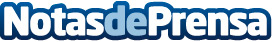 Monitoreo del Jardín de Leones "Patrimonio 2020: Congreso de Arquitectura Vernácula de Patrimonio Mundial"9 de septiembre del 2020 se celebró en Valencia-España el "Patrimonio2020: Congreso de Arquitectura Vernácula de Patrimonio Mundial". Parte de resultados se tituló con "Monitoreo de protección de múlti-tecno de Rocas del Jardín de Leones, Suzhou-China", se hizo informe académico del tópico "Nuevas técnicas de arquitectura y patrimonio arqueológico", cual presentó sistemáticamente el plan tomado por oficina de control del Jardín de Leones para monitoreo de Rocas de Jardín de Leones desde el año 2018Datos de contacto:Ray Fu+86 18012978201Nota de prensa publicada en: https://www.notasdeprensa.es/monitoreo-del-jardin-de-leones-patrimonio-2020 Categorias: Internacional Nacional Turismo E-Commerce Jardín/Terraza Oficinas Arquitectura http://www.notasdeprensa.es